Муниципальное бюджетное общеобразовательное учреждение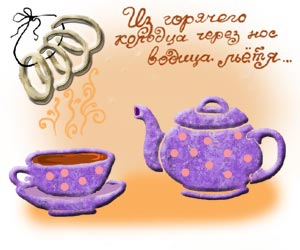 « Основная общеобразовательная школас.Еланка»  Балаковского района Саратовской областиОткрытое мероприятие в 8 классе2012-13 уч.годКлассный руководитель Шапошникова Ю.И.  «Чудо- чай»Цели занятия:                             Ознакомить учащихся со структурой и назначением чая, видами и сортами чая. Познакомить с правилами приема гостей.Познакомить с традициями чаепития разных стран.Рассказать об особенностях сервировки стола к чаю.Объяснить правила общения и угощения во время чаепития. Воспитывать бережливость, аккуратность и эстетический вкус. “Самая большая роскошь на свете – это роскошь человеческого общения”. (Экзюпери)Учитель:   Сегодня поговорим о чае и традициях чаепития. В наш быт всё чаще входит приглашение на чашку чая или кофе. Поэтому и цель нашего мероприятия  заключается в получении знаний о чае, его родине, сортах и видах чая, традициях чаепития разных стран, а также вы узнаете, как принять гостей.Но прежде  я бы хотела узнать о вашем настроении. Пожалуйста, поднимите кружок того цвета, который соответствует вашему настроению сегодня:( на доске- знаки настроения) желтый - спокойствие;
 красный - возбуждение, активность;
 синий - безразличие, ни то, ни се;
 черный - совсем плохое, скука.У некоторых из вас хорошее настроение, а у некоторых не веселое; не активное - к концу кл. часа , я думаю, у всех оно будет замечательным.Человек вообще чувствует себя хорошо, когда светит солнце, когда его любят, когда рядом есть друзья, с кем можно поделиться радостью, горем, поговорить о том, о сём.Не зря на доске вы видите слова Экзюпери, которые и будут девизом нашего мероприятия.И если вас пригласили на чай, на чаепитие, то это значит, вас приглашают к общению, к дружеской беседе.  Учитель: Чайная церемония  - это обряд, зародившийся в Китае. Сейчас этот обряд сохранился только в  Японии, где есть специальные чайные домики для чаепития. Входя в домик, человек оставляет все свои заботы за его стенами и остаётся только с добрыми мыслями. За чаепитием ведутся беседы. Человеку, побывавшему в чайном домике, кажется, что он побывал в другом мире. Ну , что  зайдём в такой домик? ( приглашаю к столу, чайный домик)Учащиеся за столом.1. – Я читала такую историю  Давным-давно китайские пастухи заметили, что стоит их овцам пощипать листья одного вечнозеленого растения, растущего в горах, как они начинают резвиться и легко взбираются на кручи. Пастухи решили испробовать чудодейственную силу этого растения на себе. Они высушили его листья, заварили кипятком, как делали это с другими лекарственными растениями, и стали пить ароматный настой, ощущая прилив свежих сил. Так рассказывает одна старинная китайская легенда об открытии тонизирующих свойств чая.2.- А я вот , что слышала.  Действительно, впервые чай стали пить в Китае, где он известен с древних времен. Ценился чай очень высоко. Императоры дарили его своим вельможам за особые заслуги. А при дворе этот ароматный напиток пили во время торжественных придворных церемоний. Чай поэты воспевали в стихах. Выращивание и изготовление чая в Китае стало таким же секретом, как производство шелка, фарфора, бумаги и других великолепных китайских изобретений. Чайные плантации скрывали и строго охраняли от чужеземцев. Хотя чай позже и стал любимым напитком в большинстве стран мира, выращивать его долгое время не умели и привозили из Китая.3. - Знаю, что на первых порах не все умели обращаться с чаем. Сохранился рассказ об английском моряке, который прислал своей матери ценный по тем временам подарок - полкило чая. Она пригласила гостей на изысканное заморское блюдо. Сварив весь чай в миске, слила ненужную, по ее мнению, коричневую горькую воду, разложила по порциям вываренные чайные листья и, приправив их сметаной, подала к столу.4.- А знаете как же попал чай на Русь?  360 лет назад монгольский хан, наряду с мехами и атласом, подарил русским посланникам 200 пакетов с надписью «бах – ча», что значит «чай для заварки». Русские послы деликатно попытались отказаться от груды никчемных пакетов, ссылаясь на дальний путь. Но приближенные хана настояли на своем, утверждая, что русскому царю напиток из листьев, которые они посылают, придется по душе. Возвратившись в Москву, послы с опаской передали царю сушеные листья, которые были в пакетах. Лекарь испробовал действие отвара из этих листьев на заболевшем придворном: через некоторое время ему стало легче. Вот и начали лечить этим питьем царя и его приближенных. Только спустя сорок лет Россия заключила договор с Китаем о поставках чая. В Китай отправился первый караван русских купцов. Тернистым был путь китайского чая к русскому столу. Его везли 11 тысяч километров на верблюдах, тележках, санях, переправляли на паромах через реки. Около года караван с чаем добирался до Москвы. Жадные купцы продавали его в 5-6 раз дороже, чем закупали. Учитель: Посмотрите классификацию чая.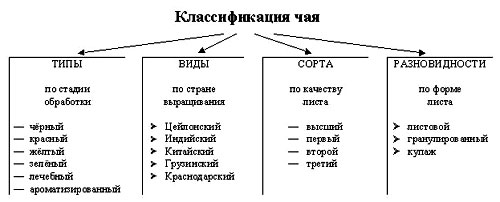 Сорта чая- ВладаВысший - (байховый) – перевод с китайского “бай хоа” - “белая ресничка”. Так китайцы называют типсы, т.е. почки, которые иногда бывают в чайных листках; чем больше типсов в сухом чае, тем он ароматнее, вкуснее и ценнее. Первый - это листья  без типсов (т.е. молодые побеги, состоящие не более чем из трех листочков), сорванные вскоре после появления огрубевших листьев, их количество не должно превышать 3,8%.Второй - это следующие за флешами листья. Чайное сырье может состоять из разных частей куста, вплоть до огрубевших листьев (8 %). Такие группы принято называть фракциями.Третий - или кирпичный чай, наиболее популярный. Он состоит из взрослого огрубевшего листа.Типы чая-ЮляЧерный. Дает интенсивный настой и имеет терпкий вкус, он самый популярный. Имеет множество разновидностей. Поставщики: Индия, Китай, Шри-Ланка, Цейлон.Красный. Имеет своеобразный вкус и аромат. Производят его в основном в Китае. Чай насыпают сразу в чашку, заливают кипятком и закрывают крышкой, на 3-4 минуты. Пьют такой чай без сахара и немного охлажденным.Желтый. Его изготавливают из высокосортного сырья - молодых побегов и чайных почек, поэтому производство этого чая ограничено. Ведь его можно собирать лишь в ограниченном количестве. Он обладает тонким ароматом, приятным вкусом и хорошим настроем.Зеленый. По распространению на втором месте. Высокие сорта зеленого чая имеют серебристозеленый цвет, цвет настоя светло-зеленый. Имеет своеобразный вкус и терпкость, а при повышенной консистенции даже вяжет. Пьют этот чай без сахара, он хорошо утоляет жажду. Поставщиком этого чая является Китай.Лечебный чай – это богатейшая аптека, чайный лист содержит стимулирующие вещество, полезное для желудочной кислоты, эфирные масла, которые создают этот неповторимый аромат. В свежих листьях чая витамина С в 4 раза больше, чем в лимоне, а в зеленом чае в 10 раз больше, чем в черном. Благодаря витаминам, чай оказывает на организм благотворное влияние: повышает умственною активности, устраняет усталость, улучшает пищеварение. Среди лечебных растений чай занимает одно из самых почетных мест.Ароматизированный. Иногда чай ароматизируют. Наиболее известными ароматизаторами любого чая является чай с лимоном, чай с фруктами и ягодами.Разновидности чая.-АринаЛистовой – это дорогой и более высокого сорта  мелколистовой чай; а крупнолистовой – его сорт немного ниже мелколистового.Гранулированный чай - это чай из оставшихся мелких крошек после сортировки. Обычно, эти крошки превращают в порошок, а затем формуют гранулы различной формы. Чайную крошку используют в чайных пакетиках, т. к. они быстро растворимы. Но аромат несравним с листовым чаем.Купаж – это смесь сухого чая выращенного на различных плантациях и обработанного на различных чайных фабриках. Каждый купаж имеет свой номер и особое название.Учитель: Долгое время этот напиток считался редким и был принадлежностью знати. Мещане и купцы старались во всем им подражать. Чай в России для крестьян был недоступен, они пили его лишь в особых случаях. Поэтому возникло выражение “чайком побаловаться”. Многие бедняки даже не знали, как заваривать чай. В середине XIX века были такие шуточные стихи:Рая :Раз прислал мне барин чаюИ велел его сварить, А я отроду не знаю, Как проклятый чай варить.Взял тогда налил водички, Всыпал чай я весь в горшокИ приправил перцу, луку Да петрушки корешок.Разлив варево  по плошкам,               Хорошенько размешал.     Остудив его немножко, На господский стол подал.Гости с барином плевались,Сам он ажно озверелИ, отправив на конюшню.Меня выпороть велел.Долго думал, удивлялся:Чем же мог не угодить?А потом-то догадался,Что забыл я посолить.Учитель:   Именно в аристократической среде стали постепенно складываться традиции и особенности русского чаепития. Чаепитие как-то органично вписалось в старинные традиции русского гостеприимства. А традиции были замечательные!  Каждая эпоха приносила что-то свое, менялись формы гостевания и правила этикета, утварь и ассортимент блюд для стола, но оставались неизменными заповеди гостеприимства, предписывающие встречать гостей хлебом-солью и добрым отношением. Согласно древнему обычаю, не полагалось расспрашивать гостя даже об имени его, не накормив и не напоив его. А,  как правильно заварить чай, чтобы он был вкусным?-(Буклеты)Особенности заваривания чёрного чая:
Чай заливается горячей водой в два приёма (температура воды - 95С).
Сначала на 1/3, через 2 мин. – на 2/3 объёма, оставляя место для пенки. Пенка показатель качества чая. Чайник накрывается лёгкой льняной салфеткой (чай нельзя запаривать, укрывая полотенцами или ватными куклами). Правильное время заваривания обычно составляет 4-5 минут. По истечении времени заваривания чайные листья следует удалить из чайника, иначе чай может приобрести горький вкус. Чай разливается по чашкам и пьётся сразу же, разбавление водой по желанию, по вкусу. Ароматические вещества, входящие в состав чайного листа, летучи, поэтому чай сохраняет свой первоначальный аромат только в течение 10-15 минут.

Особенности заваривания зелёного чая:

Чай заливают горячей водой в три приёма (температура воды не выше 80?С, так как листья нельзя ошпаривать). Сначала на 1/3 объёма чайника и настаивают 1 минуту, затем на 1/2 чайника, через 1 минуту заливают в третий раз на 3/4 объёма и настаивают ещё 2 минуты. Чай из чайника выливается наполовину, а в оставшуюся часть добавляют кипяток. Зелёный чай заваривают 2-3 раза.

Учитель – Пить надо только свежезаваренный чай. Восточная мудрость гласит:
Свежий чай подобен бальзаму.
Чай, простоявший ночь, подобен змее. 

Учитель: Пока наш чай заваривается – поиграем( 2 команды) Конкурс 1.  «Нарисуем самовар».( плакаты, фломастеры- кто лучше и красивее нарисует самовар)Конкурс 2. «Собери шишки»..  Ну вот, самовары есть, а теперь их надо вскипятить. Это теперь: включил в розетку – и кипяток готов.
А что надо было сделать раньше? Надо было идти в лес и набрать под елками...Что под елками найдешь,
Если к елкам ты придешь
Жарким летом, и весною,
И осеннею порою?( Шишки).( Игрокам предстоит с завязанными глазами собирать шишки. Затем подсчитывают, для чьего самовара удалось собрать больше.)-После того как шишки собраны, их закладывают в трубу самовара, предварительно закрыв крышкой отверстие для залива воды.Вот теперь раздуем жар –
И запышет самовар.Конкурс 3. А пока самовары закипают, мы продолжим отгадывать загадки:Жил в лесу и зеленел
И под ветром все шумел.
В печь попал – вдруг покраснел,
А остыл – и почернел...
А теперь им для красы
Можно рисовать усы.-Уголь.Наша толстая Федора
Наедается не скоро,
А зато, когда сыта,
От Федоры – теплота.- Печка.Что на сковородку наливают
Да вчетверо сгибают? - Блины.Кольцо не простое,
Кольцо золотое,
Блестящее, хрустящее,
Всем на загляденье –
Ну и объеденье! -  Бублик, баранка.Из горячего колодца
Через нос водица льется.-  Чайник.Бурлит, пыхтит, шипит, кипит,
К столу приглашает
Да всех угощает -  Самовар.Конкурс 4. «Конкурс эрудитов».Учитель прикрепляет на доску написанное на листе бумаги слово «самоварчик».– Из букв этого слова за минуту надо составить всевозможные слова. Какая команда больше составит слов, та и победит в этом конкурсе. Итак, внимание, приступайте!-  Самовар кипит – уходить не велит.
– Пей чай – удовольствие получай... (Чаепитие)